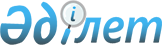 О внесении дополнения в постановление акимата города Уральска от 15 декабря 2011 года № 3165 "Об организации и финансировании общественных работ на 2012 год по городу Уральск"
					
			Утративший силу
			
			
		
					Постановление акимата города Уральска Западно-Казахстанской области от 26 июля 2012 года № 1846. Зарегистрировано Департаментом юстиции Западно-Казахстанской области 24 августа 2012 года № 7-1-238. Утратило силу - постановлением акимата города Уральска Западно-Казахстанской области от 13 декабря 2012 года № 3194      Сноска. Утратило силу - Постановлением акимата города Уральска Западно-Казахстанской области от 13.12.2012 № 3194 (вводится в действие со дня первого официального опубликования)      Руководствуясь Законом Республики Казахстан от 23 января 2001 года "О местном государственном управлении и самоуправлении в Республике Казахстан", Законом Республики Казахстан от 23 января 2001 года "О занятости населения", постановлением Правительства Республики Казахстан от 19 июня 2001 года № 836 "О мерах по реализации Закона Республики Казахстан от 23 января 2001 года "О занятости населения", акимат города ПОСТАНОВЛЯЕТ:



      1. Внести в постановление акимата города Уральска "Об организации и финансировании общественных работ на 2012 год по городу Уральск" от 15 декабря 2011 года № 3165 (зарегистрированное в Реестре государственной регистрации нормативных правовых актов за № 7-1-225, опубликованное 26 января 2012 года в газете "Жайық үні" № 4 и 21 января 2012 года в газете "Приуралье" № 8) следующие дополнения:



      в перечень организаций, в которых будут производиться общественные работы, виды, объемы и конкретные условия общественных работ, размеры оплаты труда, участников и источники их финансирования на 2012 год по городу Уральску, утвержденный вышеуказанным постановлением дополнить строками, порядковыми номерами 80, 81, 82, 83, 84, 85, 86, 87, 88, 89, 90, 91, 92, 93, 94, 95, 96 согласно приложению.



      2. Контроль за исполнением настоящего постановления возложить на заместителя акима города С. Батырханову.



      3. Настоящее постановление вводится в действие со дня первого официального опубликования.      Аким города                      Б. Шакимов

Приложение

к постановлению

акимата города Уральска

от 26 июля 2012 года № 1846 Перечень

организаций, в которых будут

производиться общественные работы, виды,

объемы и конкретные условия общественных

работ, размеры оплаты труда, участников

и источники их финансирования

по городу Уральск на 2012 год      продолжение таблицы
					© 2012. РГП на ПХВ «Институт законодательства и правовой информации Республики Казахстан» Министерства юстиции Республики Казахстан
				№Перечень организацийВиды общественных работОбъем Конкретные условия 80Государственное  учреждение "Управление строительства Западно-

Казахстанской области"оказание помощи в делопроиз водстве, доставка корреспон-

денциирегистрация и подшивка входящих и исходящих документов по мере поступления, доставка     20-40

документовПродолжи-

тельность рабочего времени одного участника обществен-

ных работ – не более 40 часов в неделю, учитывая ограничения, предусмот-

ренные трудовым законода-

тельством Республики Казахстан, с двумя выходными днями, обеденным перерывом не менее одного часа81Государственное  учреждение "Управление пассажирского транспорта и автомобильн ых дорог Западно-

Казахстанской  области"оказание помощи в делопроиз-

водстверегистрация и подшивка входящих и исходящих документов по мере поступления, доставка     20-40 документовПродолжи-

тельность рабочего времени одного участника обществен-

ных работ – не более 40 часов в неделю, учитывая ограничения, предусмот-

ренные трудовым законода-

тельством Республики Казахстан, с двумя выходными днями, обеденным перерывом не менее одного часа82Государственное учреждение "Аппарат акима города Уральска"оказание помощи в делопроизводстве, доставка корреспон-

денции,  уборка территориирегистрация и подшивка входящих и исходящих документов по мере поступления, доставка     20-40 документов, уборка територии не менее 3-х тысяч квадратных метровПродолжи-

тельность рабочего времени одного участника обществен-

ных работ – не более 40 часов в неделю, учитывая ограничения, предусмот-

ренные трудовым законода-

тельством Республики Казахстан, с двумя выходными днями, обеденным перерывом не менее одного часа83Филиал акционерного общества "Казахстанский центр модернизации и развития жилищно-

коммунального хозяйства" по Западно-

Казахстанской областиоказание помощи в делопроиз-

водстве, доставка корреспон-

денции  регистрация и подшивка входящих и исходящих документов по мере поступления 20-40 документовПродолжи-

тельность рабочего времени одного участника обществен-

ных работ – не более 40 часов в неделю, учитывая ограничения, предусмот-

ренные трудовым законода-

тельством Республики Казахстан, с двумя выходными днями, обеденным перерывом не менее одного часа84Государственное учреждение "Водно-

спасательная служба Департамента по чрезвычайным ситуациям Западно-

Казахстанской области Министерства по чрезвычайным ситуациям Республики Казахстан"уборка территорииуборка територии не менее 3-х тысяч квадратных метровПродолжи-

тельность рабочего времени одного участника обществен-

ных работ – не более 40 часов в неделю, учитывая ограничения, предусмот-

ренные трудовым законода-

тельством Республики Казахстан, с двумя выходными днями, обеденным перерывом не менее одного часа85Государственное учреждение "Центр социальной адаптации для лиц, не имеющих определенного места жительства города Уральска"доставка корреспон-

денции,  уборка территориидоставка     20-40

документов, уборка територии не менее 3-х тысяч квадратных метров Продолжи-

тельность рабочего времени одного участника обществен-

ных работ – не более 40 часов в неделю, учитывая ограничения, предусмот-

ренные трудовым законода-

тельством Республики Казахстан, с двумя выходными днями, обеденным перерывом не менее одного часа86Государственное коммунальное предприятие "Спецавтобаза" Отдела жилищно-

коммунального хозяйства, пассажирского транспорта и автомобильн ых дорог города Уральска Акимата города Уральска уборка территорииуборка територии не менее 3-х тысяч квадратных метровПродолжи-

тельность рабочего времени одного участника обществен-

ных работ – не более 40 часов в неделю, учитывая ограничения, предусмот-

ренные трудовым законода-

тельством Республики Казахстан, с двумя выходными днями, обеденным перерывом не менее одного часа87Государственное учреждение "Медико-

социальное учреждение для дневного пребывания детей  "Шапағат"оказание помощи в делопроиз-

водстве, уборка территории регистрация и подшивка входящих и исходящих документов по мере поступления, уборка територии не менее 3-х тысяч квадратных метровПродолжи-

тельность рабочего времени одного участника обществен-

ных работ – не более 40 часов в неделю, учитывая ограничения, предусмот-

ренные трудовым законода-

тельством Республики Казахстан, с двумя выходными днями, обеденным перерывом не менее одного часа88Общественное объединение "Западно-

Казахстанское областное Общество инвалидов Семипалатинского испытательного ядерного полигона"оказание помощи в делопроизводстве, доставка корреспон-

денции, уборка территориирегистрация и подшивка входящих и исходящих документов по мере поступления, доставка     20-40 документов, уборка територии не менее 3-х тысяч квадратных метровПродолжи-

тельность рабочего времени одного участника обществен-

ных работ – не более 40 часов в неделю, учитывая ограничения, предусмот-

ренные трудовым законода-

тельством Республики Казахстан, с двумя выходными днями, обеденным перерывом не менее одного часа89Товарищество с ограниченной ответственностью "Орал Құрылыс Жөндеу Сервис"оказание помощи в делопроиз-

водстве, доставка корреспон-

денции,  уборка территориирегистрация и подшивка входящих и исходящих документов по мере поступления, доставка     20-40 документов, уборка територии не менее 3-х тысяч квадратных метровПродолжи-

тельность рабочего времени одного участника обществен-

ных работ – не более 40 часов в неделю, учитывая ограничения, предусмот-

ренные трудовым законода-

тельством Республики Казахстан, с двумя выходными днями, обеденным перерывом не менее одного часа90Товарищество с ограниченной ответственностью "Сабиля"уборка территориине менее 3-х тысяч квадратных метровПродолжи-

тельность рабочего времени одного участника обществен-

ных работ – не более 40 часов в неделю, учитывая ограничения, предусмот-

ренные трудовым законода-

тельством Республики Казахстан, с двумя выходными днями, обеденным перерывом не менее одного часа91Товарищество с ограниченной ответственностью "КазПРЕССА"доставка корреспон-

денциидоставка     20-40 документов Продолжи-

тельность рабочего времени одного участника обществен-

ных работ – не более 40 часов в неделю, учитывая ограничения, предусмот-

ренные трудовым законода-

тельством Республики Казахстан, с двумя выходными днями, обеденным перерывом не менее одного часа92Кооператив собственников квартир "Жұлдыз-Алға"уборка территориине менее 3-х тысяч квадратных метровПродолжи-

тельность рабочего времени одного участника обществен-

ных работ – не более 40 часов в неделю, учитывая ограничения, предусмот-

ренные трудовым законода-

тельством Республики Казахстан, с двумя выходными днями, обеденным перерывом не менее одного часа93Кооператив собственников помещений "АК-КУ"уборка территориине менее 3-х тысяч квадратных метровПродолжи-

тельность рабочего времени одного участника обществен-

ных работ – не более 40 часов в неделю, учитывая ограничения, предусмот-

ренные трудовым законода-

тельством Республики Казахстан, с двумя выходными днями, обеденным перерывом не менее одного часа94Кооператив собственников квартир "Топаз"уборка территориине менее 3-х тысяч квадратных метровПродолжи-

тельность рабочего времени одного участника обществен-

ных работ – не более 40 часов в неделю, учитывая ограничения, предусмот-

ренные трудовым законода-

тельством Республики Казахстан, с двумя выходными днями, обеденным перерывом не менее одного часа95Потребительский кооператив собственников квартир "Умит"уборка территориине менее 3-х тысяч квадратных метровПродолжи-

тельность рабочего времени одного участника обществен-

ных работ – не более 40 часов в неделю, учитывая ограничения, предусмот-

ренные трудовым законода-

тельством Республики Казахстан, с двумя выходными днями, обеденным перерывом не менее одного часа96Индивидуальный предприниматель Иващенко Анатолий Николаевичуборка территориине менее 3-х тысяч квадратных метровПродолжи-

тельность рабочего времени одного участника обществен-

ных работ – не более 40 часов в неделю, учитывая ограничения, предусмот-

ренные трудовым законода-

тельством Республики Казахстан, с двумя выходными днями, обеденным перерывом не менее одного часа№Размер оплаты трудаИсточники их финансированияСпрос по заявкамПредло-

жение 80Оплата труда безработных, участвующих в общественных работах, регулируется в соответствии с законодательством Республики Казахстан на основании индивидуального трудового договора и зависит от количества, качества и сложности выполняемой работы,  но не ниже минимальной заработной платы установленной действующим законодательством Республики КазахстанОбщественные работы организуются центральными и местными исполнительными органами в организациях и финансируются за счет бюджетных средств и средств работодателей по их заявкам5581Оплата труда безработных, участвующих в общественных работах, регулируется в соответствии с законодательством Республики Казахстан на основании индивидуального трудового договора и зависит от количества, качества и сложности выполняемой работы,  но не ниже минимальной заработной платы установленной действующим законодательством Республики КазахстанОбщественные работы организуются центральными и местными исполнительными органами в организациях и финансируются за счет бюджетных средств и средств работодателей по их заявкам1182Оплата труда безработных, участвующих в общественных работах, регулируется в соответствии с законодательством Республики Казахстан на основании индивидуального трудового договора и зависит от количества, качества и сложности выполняемой работы,  но не ниже минимальной заработной платы установленной действующим законодательством Республики КазахстанОбщественные работы организуются центральными и местными исполнительными органами в организациях и финансируются за счет бюджетных средств и средств работодателей по их заявкам555583Оплата труда безработных, участвующих в общественных работах, регулируется в соответствии с законодательством Республики Казахстан на основании индивидуального трудового договора и зависит от количества, качества и сложности выполняемой работы,  но не ниже минимальной заработной платы установленной действующим законодательством Республики КазахстанОбщественные работы организуются центральными и местными исполнительными органами в организациях и финансируются за счет бюджетных средств и средств работодателей по их заявкам2284Оплата труда безработных, участвующих в общественных работах, регулируется в соответствии с законодательством Республики Казахстан на основании индивидуального трудового договора и зависит от количества, качества и сложности выполняемой работы,  но не ниже минимальной заработной платы установленной действующим законодательством Республики КазахстанОбщественные работы организуются центральными и местными исполнительными органами в организациях и финансируются за счет бюджетных средств и средств работодателей по их заявкам2285Оплата труда безработных, участвующих в общественных работах, регулируется в соответствии с законодательством Республики Казахстан на основании индивидуального трудового договора и зависит от количества, качества и сложности выполняемой работы,  но не ниже минимальной заработной платы установленной действующим законодательством Республики КазахстанОбщественные работы организуются центральными и местными исполнительными органами в организациях и финансируются за счет бюджетных средств и средств работодателей по их заявкам2286Оплата труда безработных, участвующих в общественных работах, регулируется в соответствии с законодательством Республики Казахстан на основании индивидуального трудового договора и зависит от количества, качества и сложности выполняемой работы,  но не ниже минимальной заработной платы установленной действующим законодательством Республики КазахстанОбщественные работы организуются центральными и местными исполнительными органами в организациях и финансируются за счет бюджетных средств и средств работодателей по их заявкам808087Оплата труда безработных, участвующих в общественных работах, регулируется в соответствии с законодательством Республики Казахстан на основании индивидуального трудового договора и зависит от количества, качества и сложности выполняемой работы,  но не ниже минимальной заработной платы установленной действующим законодательством Республики КазахстанОбщественные работы организуются центральными и местными исполнительными органами в организациях и финансируются за счет бюджетных средств и средств работодателей по их заявкам7788Оплата труда безработных, участвующих в общественных работах, регулируется в соответствии с законодательством Республики Казахстан на основании индивидуального трудового договора и зависит от количества, качества и сложности выполняемой работы,  но не ниже минимальной заработной платы установленной действующим законодательством Республики КазахстанОбщественные работы организуются центральными и местными исполнительными органами в организациях и финансируются за счет бюджетных средств и средств работодателей по их заявкам5589Оплата труда безработных, участвующих в общественных работах, регулируется в соответствии с законодательством Республики Казахстан на основании индивидуального трудового договора и зависит от количества, качества и сложности выполняемой работы,  но не ниже минимальной заработной платы установленной действующим законодательством Республики КазахстанОбщественные работы организуются центральными и местными исполнительными органами в организациях и финансируются за счет бюджетных средств и средств работодателей по их заявкам7790Оплата труда безработных, участвующих в общественных работах, регулируется в соответствии с законодательством Республики Казахстан на основании индивидуального трудового договора и зависит от количества, качества и сложности выполняемой работы,  но не ниже минимальной заработной платы установленной действующим законодательством Республики КазахстанОбщественные работы организуются центральными и местными исполнительными органами в организациях и финансируются за счет бюджетных средств и средств работодателей по их заявкам5591Оплата труда безработных, участвующих в общественных работах, регулируется в соответствии с законодательством Республики Казахстан на основании индивидуального трудового договора и зависит от количества, качества и сложности выполняемой работы,  но не ниже минимальной заработной платы установленной действующим законодательством Республики КазахстанОбщественные работы организуются центральными и местными исполнительными органами в организациях и финансируются за счет бюджетных средств и средств работодателей по их заявкам3392Оплата труда безработных, участвующих в общественных работах, регулируется в соответствии с законодательством Республики Казахстан на основании индивидуального трудового договора и зависит от количества, качества и сложности выполняемой работы,  но не ниже минимальной заработной платы установленной действующим законодательством Республики КазахстанОбщественные работы организуются центральными и местными исполнительными органами в организациях и финансируются за счет бюджетных средств и средств работодателей по их заявкам505093Оплата труда безработных, участвующих в общественных работах, регулируется в соответствии с законодательством Республики Казахстан на основании индивидуального трудового договора и зависит от количества, качества и сложности выполняемой работы,  но не ниже минимальной заработной платы установленной действующим законодательством Республики КазахстанОбщественные работы организуются центральными и местными исполнительными органами в организациях и финансируются за счет бюджетных средств и средств работодателей по их заявкам5594Оплата труда безработных, участвующих в общественных работах, регулируется в соответствии с законодательством Республики Казахстан на основании индивидуального трудового договора и зависит от количества, качества и сложности выполняемой работы,  но не ниже минимальной заработной платы установленной действующим законодательством Республики КазахстанОбщественные работы организуются центральными и местными исполнительными органами в организациях и финансируются за счет бюджетных средств и средств работодателей по их заявкам2295Оплата труда безработных, участвующих в общественных работах, регулируется в соответствии с законодательством Республики Казахстан на основании индивидуального трудового договора и зависит от количества, качества и сложности выполняемой работы,  но не ниже минимальной заработной платы установленной действующим законодательством Республики КазахстанОбщественные работы организуются центральными и местными исполнительными органами в организациях и финансируются за счет бюджетных средств и средств работодателей по их заявкам6696Оплата труда безработных, участвующих в общественных работах, регулируется в соответствии с законодательством Республики Казахстан на основании индивидуального трудового договора и зависит от количества, качества и сложности выполняемой работы,  но не ниже минимальной заработной платы установленной действующим законодательством Республики КазахстанОбщественные работы организуются центральными и местными исполнительными органами в организациях и финансируются за счет бюджетных средств и средств работодателей по их заявкам33